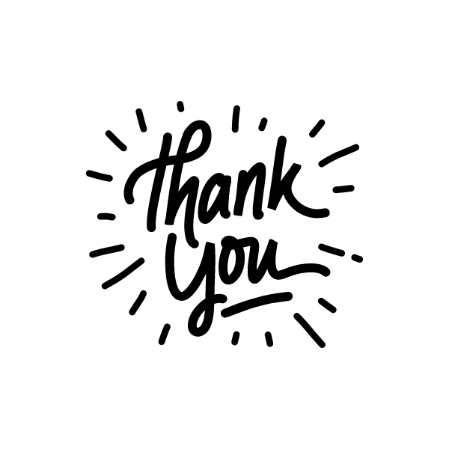 We appreciate your contributions to our team. Thank you for all you do!